ТЕМА 1. Сутність підприємства та підприємництва1. Поняття підприємства, його ознаки та класифікація.2. Форми об’єднань підприємств.3. Сутність і принципи підприємницької діяльності.4. Посередницька підприємницька діяльність.	1. Поняття підприємства, його ознаки та класифікація.Підприємством називається економічно самостійний суб'єкт господарювання, що володіє правами юридичної особи та здійснює господарську діяльність (виготовляє продукцію, виконує роботу або надає послуги).Підприємство має відокремлене майно, самостійний баланс, рахунки в установах банків, печатку із своїм найменуванням та ідентифікаційним кодом. Підприємство не має у своєму складі інших юридичних осіб. Як господарюючий суб'єкт з правами юридичної особи підприємство починає діяти від дня його державної реєстрації.Як самостійний суб'єкт господарювання, підприємства створюються компетентним органом державної влади або органом місцевого самоврядування, або іншими суб'єктами для задоволення суспільних та особистих потреб шляхом систематичного здійснення виробничої, науково-дослідної, торговельної, іншої господарської діяльності в порядку, передбаченому законодавством/У Господарському кодексі України під господарською діяльністю розуміється діяльність суб'єктів господарювання у сфері суспільного виробництва, спрямована на виготовлення та реалізацію продукції, виконання робіт чи надання послуг вартісного характеру, що мають цінову визначеність. В той же час підприємства можуть створюватись як для здійснення підприємництва, так і для некомерційної господарської діяльності.Некомерційне господарювання – це самостійна систематична господарська діяльність, що здійснюється суб'єктами господарювання, спрямована на досягнення економічних, соціальних та інших результатів без мети одержання прибутку.Суб'єктами господарювання визнаються учасники господарських відносин, які здійснюють господарську діяльність, реалізуючи господарську компетенцію (сукупність господарських прав та обов'язків), мають відокремлене майно і несуть відповідальність за своїми зобов'язаннями в межах цього майна, крім випадків, передбачених законодавством. Суб'єктами господарювання є:1) господарські організації – юридичні особи, державні, комунальні та інші підприємства, а також інші юридичні особи, які здійснюють господарську діяльність і зареєстровані в установленому законом порядку;2) громадяни України, іноземці та особи без громадянства, які здійснюють господарську діяльність та зареєстровані відповідно до закону як підприємці;3) філії, представництва, інші відокремлені підрозділи господарських організацій (структурні одиниці), утворені ними для здійснення господарської діяльності.Підприємство має діяти та господарювати в межах законодавства, що регулює усі напрямки його діяльності. З великої кількості юридичних актів визначальними є Господарський кодекс України, Закон України "Про підприємства", статут підприємства, а також узгоджений з чинним законодавством колективний договір, що регулює відносини трудового колективу з адміністрацією підприємства.Статут підприємства як акт господарського законодавства нормативне визначає цілі і предмет діяльності окремого підприємства, відхилятися від яких без зміни статуту підприємству заборонено. Статут також визначає межі спеціальної правоздатності підприємства як юридичної особи. Це один з найважливіших правових актів підприємства, тому ст. 57 Господарського кодексу України спеціально визначає обов'язкові й альтернативні пункти, які включаються до статуту підприємства. У статуті підприємства визначаються: його точне найменування та місцезнаходження; власник (власники) або засновник (засновники); основна місія й цілі діяльності; органи управління та порядок їхнього формування; компетенція (повноваження) трудового колективу та його виборних органів; джерела та порядок утворення майна; умови реорганізації і припинення існування. У найменуванні підприємства треба відобразити його конкретну назву (завод, фабрика, майстерня тощо), вид (приватне, колективне, державне, акціонерне товариство) тощо.У статуті має бути визначено орган, що має право репрезентувати інтереси трудового колективу (рада трудового колективу, рада підприємства, профспілковий комітет тощо). До нього можна включати положення, зв'язані з особливостями діяльності підприємства: про трудові взаємини, які виникають на підставі членства; про повноваження, порядок створення та структуру ради підприємства; про товарний знак тощо.На підприємстві важливу соціальну роль відіграє колективний договір – угода між трудовим колективом в особі профспілки та адміністрацією (власником чи вповноваженим ним органом), що укладається (уточнюється) щорічно і не може суперечити чинному законодавству України.Колективним договором регулюються виробничі, трудові та економічні відносини трудового колективу з адміністрацією (власником) будь-якого підприємства, яке використовує найману працю.У колективний договір включають зобов'язання щодо поліпшення умов праці та стану довкілля; заходи для забезпечення зростання продуктивності праці та її оплати; професійної підготовки й підвищення кваліфікації кадрів, соціального захисту працівників підприємства. Колективний договір включає також окремий розділ, що визначає порядок участі працівників у використанні прибутку підприємства, якщо таке передбачене статутом.Підприємство є самостійним, господарюючим суб'єктом. Самостійність у прийнятті господарських рішень є однією з основних і необхідних умов діяльності підприємства як товаровиробника. Відповідно до Закону України "Про підприємства" підприємство самостійно робить такі дії:1) планує свою діяльність і визначає перспективи її розвитку, виходячи з попиту на свою продукцію (послуги), рівня конкурентоспроможності, а також необхідності забезпечення виробничого та соціального розвитку підприємства, підвищення доходів;2) здійснює матеріально-технічне забезпечення власного виробництва через систему прямих контрактів (договорів) з постачальниками та посередницькими організаціями, на товарних біржах;3) реалізує свою продукцію, інші матеріальні цінності на основі прямих договорів зі споживачами, на основі бартерних угод, державного замовлення, через товарні біржі, мережу власних торгових підприємств;4) самостійно або на договірній основі встановлює ціни на свою продукцію, послуги, майно (крім випадків державного регулювання цін на особливо важливі види продукції);5) визначає чисельність та структуру працівників, обирає форми та системи оплати та стимулювання їхньої праці;6) здійснює (за наявності відповідної ліцензії) зовнішньоекономічну діяльність;7) проводить різноманітні операції з цінними паперами;8) визначає напрямки та обсяги використання отриманого прибутку.Підприємство має необхідне для господарюючого суб'єкта майно – основні і оборотні кошти, інші цінності, якими воно володіє, користується і розпоряджається на певному правовому титулі (на праві власності, повного господарського відання чи оперативного управління).Таким чином, підприємство – це самостійна господарська організація, створена і зареєстрована у встановленому законом порядку для здійснення господарської діяльності з метою задоволення суспільних потреб у товарі (продукції, роботах, послугах) і одержання прибутку, яка діє на підставі статуту, користується правами і виконує обов'язки щодо своєї діяльності, є юридичною особою, має самостійний баланс, поточний та інші рахунки в банках.Для ефективного господарювання підприємству необхідно визначити головну мету і сукупність цілей, яких воно повинно досягнути, а також напрями діяльності, за рахунок яких досягаються ця низка цілей і головна мета.Генеральну (головну) мету підприємства, тобто чітко окреслену причину його існування, у світовій економіці заведено називати місією. Здебільшого місією сучасного підприємства вважають виробництво продукції (послуг) для задоволення потреб ринку та одержання максимально можливого прибутку.На основі місії підприємства формулюються і встановлюються загальнофірмові цілі, які повинні відповідати таким вимогам:♦ по-перше, цілі підприємства мають бути конкретними й піддаватися вимірюванню. Формулювання цілей у конкретних формах створює вихідну базу відліку для наступних правильних господарських і соціальних рішень.♦ по-друге, цілі підприємства мають бути орієнтованими в часі, тобто мати конкретні горизонти прогнозування. Цілі зазвичай встановлюються на тривалі або короткі проміжки часу.♦ по-третє, цілі підприємства мають бути досяжними і забезпечувати підвищення ефективності його діяльності. Недосяжні або досяжні частково цілі спричинюють негативні наслідки, зокрема блокування прагнення працівників ефективно господарювати, зменшення рівня їхньої мотивації, погіршання показників інноваційної, виробничої та соціальної діяльності підприємства, зниження конкурентоспроможності його продукції на ринку;♦ по-четверте, з огляду на динаміку ефективності виробництва множинні цілі підприємства повинні бути взаємно підтримувальними, тобто дії і рішення, необхідні для досягнення однієї мети, не можуть перешкоджати реалізації інших цілей. Інше може призвести до виникнення конфліктної ситуації між підрозділами підприємства, відповідальними за досягнення різних цілей.До найважливіших цілей підприємства можна віднести наступні:– отримання прибутку;– забезпечення потреб споживачів згідно з ринковим попитом;– створення робочих місць;– створення можливостей для професійного зростання;– своєчасна виплата заробітної плати.Для успішної практики господарювання, кваліфікованого управління підприємствами виключно важливим є знання їх класифікації за певними ознаками: залежно від форм власності, мети і характеру діяльності, належності капіталу, способу утворення та формування статутного капіталу, розмірів, ступеня підпорядкованості, формою господарювання, галузево-функціональним видом діяльності (рис. 1.1).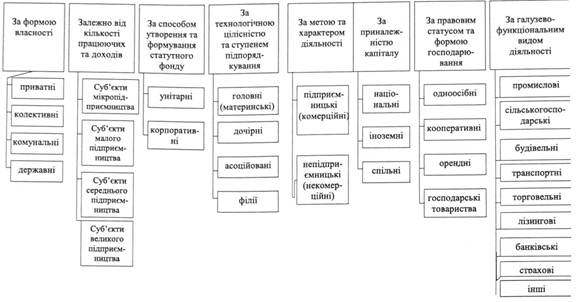 Рис. 1.1. Класифікація підприємств в УкраїніМета й характер діяльності підприємств різні. За цією ознакою їх можна поділити на дві групи: підприємницькі (комерційні), що функціонують і розвиваються за рахунок власних коштів, і непідприємницькі (некомерційні), існування яких забезпечується бюджетним фінансуванням держави. Для переважної більшості підприємств властивим є комерційний характер діяльності з одержанням прибутку. До некомерційних відносяться звичайно благодійницькі, освітянські, медичні, наукові та інші підприємства невиробничої сфери народного господарства.Приватними є підприємства, що засновані на власності майна окремих громадян, з правом найму робочої сили. Вони базуються відповідно на власності майна однієї особи або членів однієї сім'ї, виключно їх особистій праці.Колективне підприємство грунтується на власності його трудового колективу, а також кооперативу, іншого статутного товариства або громадської організації.В Україні функціонують державні та державні комунальні підприємства. Їх майно вважається відповідно власністю загальнодержавних чи адміністративно-територіальних одиниць.За належністю капіталу і контролю прийнято розрізняти підприємства: національні – капітал належить підприємцям своєї країни; закордонні – капітал є власністю іноземних підприємців повністю або у певній частині, що забезпечує їм необхідний контроль; такі підприємства створюються у формі філіалів або дочірніх фірм та реєструються в країні місцезнаходження; спільні – коли підприємство засноване на базі об'єднання майна вітчизняних та іноземних власників.Ознака правового статусу передбачає поділ підприємств за різним ступенем майнової відповідальності в залежності від власності. Одноосібне підприємство є власністю однієї особи або родини; воно несе відповідальність за свої зобов'язання усім майном (капіталом).Господарські товариства можуть бути з повною або обмеженою відповідальністю.Технологічною і територіальною цілісністю володіють так звані материнські (головні) підприємства або фірми. Особливістю діяльності їх є те, що вони контролюють інші фірми. В залежності від розміру капіталу, що належить материнській (головній) фірмі, а також правового статусу та ступеню підпорядкованості підприємства, які знаходяться у сфері впливу головної фірми, можна підрозділити на дочірні і асоційовані, філії і представництва. Дочірнє підприємство (компанія) – юридичне самостійне організаційне утворення, що здійснює комерційні операції і складає звітний баланс; проте материнська фірма суворо контролює діяльність усіх своїх дочірніх компаній, оскільки володіє контрольним пакетом їх акцій. Асоційоване підприємство є самостійним; воно не знаходиться під контролем фірми, яка володіє його акціями.Підприємства залежно від кількості працюючих та доходів від будь-якої діяльності за рік можуть належати до суб'єктів малого підприємництва, у тому числі до суб'єктів мікропідприємництва, середнього або великого підприємництва.Суб'єктами мікропідприємництва є:- фізичні особи, зареєстровані в установленому законом порядку як фізичні особи – підприємці, у яких середня кількість працівників за звітний період (календарний рік) не перевищує 10 осіб та річний дохід від будь-якої діяльності не перевищує суму, еквівалентну 2 мільйонам євро, визначену за середньорічним курсом Національного банку України;- юридичні особи – суб'єкти господарювання будь-якої організаційно-правової форми та форми власності, у яких середня кількість працівників за звітний період (календарний рік) не перевищує 10 осіб та річний дохід від будь-якої діяльності не перевищує суму, еквівалентну 2 мільйонам євро, визначену за середньорічним курсом Національного банку України.Суб'єктами малого підприємництва є:- фізичні особи, зареєстровані в установленому законом порядку як фізичні особи – підприємці, у яких середня кількість працівників за звітний період (календарний рік) не перевищує 50 осіб та річний дохід від будь-якої діяльності не перевищує суму, еквівалентну 10 мільйонам євро, визначену за середньорічним курсом Національного банку України;- юридичні особи – суб'єкти господарювання будь-якої організаційно-правової форми та форми власності, у яких середня кількість працівників за звітний період (календарний рік) не перевищує 50 осіб та річний дохід від будь-якої діяльності не перевищує суму, еквівалентну 10 мільйонам євро, визначену за середньорічним курсом Національного банку України.Суб'єктами великого підприємництва є юридичні особи – суб'єкти господарювання будь-якої організаційно-правової форми та форми власності, у яких середня кількість працівників за звітний період (календарний рік) перевищує 250 осіб та річний дохід від будь-якої діяльності перевищує суму, еквівалентну 50 мільйонам євро, визначену за середньорічним курсом Національного банку України.Інші суб'єкти господарювання належать до суб'єктів середнього підприємництва.Поділ підприємств за галузево-функціональним видом діяльності та за структурою виробництва в цілому зрозумілий з назви окремих їх видів.2. Форми об’єднань підприємств. Підприємницькі структури мають право на добровільних засадах об'єднувати свою інноваційну, виробничу, маркетингову, постачальницько-збутову, фінансову та соціальну діяльність. Такими об'єднаннями можуть бути: 1. Асоціація – найпростіша форма договірного об'єднання підприємств (фірм, компаній, організацій) з метою постійної координації господарської діяльності. Асоціація не має права втручатися у виробничу і комерційну діяльність будь-якого з її учасників (членів);2. Корпорація – договірні об'єднання господарюючих суб'єктів на основі інтеграції їх науково-технічних, виробничих та комерційних інтересів, з делегуванням окремих повноважень централізованого регулювання діяльності кожного з учасників;3. Консорціум – тимчасові статутні об'єднання промислового і банківського капіталу для досягнення загальної мети (наприклад, здійснення спільного великого господарського проекту). Учасниками консорціуму можуть бути державні і приватні фірми, а також цілі держави (наприклад, Міжнародний консорціум супутникового зв'язку);4. Концерн – форма статутних об'єднань підприємств (фірм), що характеризується єдністю власності і контролю; об'єднання відбувається найчастіше за принципом диверсифікації, коли один концерн інтегрує підприємства (фірми) різних галузей економіки (промисловість, транспорт, торгівля, наукові організації, банки, страхова справа). Після створення концерну господарюючі суб'єкти втрачають свою самостійність, підпорядковуються звичайно фінансовим структурам. В сучасних умовах значно розширюється мережа міжнародних концернів;5. Картель – договірне об'єднання підприємств (фірм) переважно однієї галузі для здійснення спільної комерційної діяльності – регулювання збуту виготовлюваної продукції;6. Синдикат – організаційна форма існування різновиду картельної угоди, що передбачає реалізацію продукції учасників через створюваний спільний збутовий орган або збутову мережу одного з учасників об'єднання. Подібним чином може здійснюватись закупівля сировини для всіх учасників синдикату. Така форма об'єднання підприємств є характерною для галузей з масовим виробництвом однорідної продукції;7. Трест – монополістичне об'єднання підприємств, що раніше належали різним підприємцям, в єдиний виробничо- господарський комплекс. При цьому підприємства повністю втрачають свою юридичну і господарську самостійність;8. Холдинг – специфічна організаційна форма об'єднання капіталів; державницьке інтегроване товариство, що само безпосередньо не займається виробничою діяльністю, а використовує свої фінансові кошти для придбання контрольних пакетів акцій інших підприємств, які є учасниками концерну або другого добровільного об'єднання. Завдяки цьому воно здійснює контроль за діяльністю таких підприємств. Об'єднувані у холдингу суб'єкти мають юридичну і господарську самостійність. Проте вирішення основних питань їх діяльності належить холдинговій фірмі;9. Фінансові групи – об'єднання юридичне та економічно самостійних підприємств (фірм) різних галузей народного господарства. На відміну від концерну фінансові групи очолюють один або декілька банків, які розпоряджаються капіталом підприємств (фірм, компаній), що входять до них, координують усі: сфери їх діяльності.В Україні поряд із добровільними створюються і функціонують так звані інституціональні об'єднання, діяльність яких започатковується в директивному порядку міністерствами (відомствами) чи безпосередньо Кабінетом Міністрів України. До таких належать виробничі, науково-виробничі (науково-технічні), виробничо-торговельні та інші подібні об'єднання (комплекси, центри), що інтегрують стадії створення (проектування), продукування, реалізації та післяпродажного сервісного обслуговування виробів тривалого використання. У народному господарстві України функціонують потужні державні корпорації, створені на базі колишніх вузько галузевих міністерств. Інституціональні міжгалузеві об'єднання підприємств та організацій створюються і діють під різноманітними офіційними назвами в агропромисловому комплексі, будівництві, житлово-комунальному господарстві та інших взаємозв'язаних секторах економіки України. До таких інтеграційно-організаційних утворень застосовуються економічні методи управління корпоративного характеру, які належно поєднуються з методами управління первинними ланками (підприємствами, фірмами, компаніями) відповідних виробничо-господарських систем.За рішенням Кабінету Міністрів України може створюватись промислово-фінансова група – об'єднання підприємств на певний строк з метою реалізації державних програм розвитку пріоритетних галузей виробництва і структурної перебудови економіки України, включаючи програми згідно з міжнародними договорами України, а також з метою виробництва кінцевої продукції.Види та організаційні форми підприємств в Україні визнаються Господарським кодексом України. Вибір форми ведення підприємницької діяльності здійснюється підприємцем самостійно.3. Сутність і принципи підприємницької діяльності.Підприємництво — це вільна, ініціативна діяльність людей у різних сферах виробництва, що здійснюється на власний страх і ризик з метою одержання прибутку. Підприємництво є необхідною визначальною рисою ринку, його обов'язковим атрибутом. Якщо нема підприємців, то нема й ринку, і навпаки.У науковий обіг поняття "підприємець" увів англійський економіст Р. Кантільйон на початку XVIII ст. До підприємців він зараховував людей з нефіксованими доходами — ремісників, селян, тобто тих, хто вів економічну діяльність в умовах нестабільності та непередбаченості цін. Головною рисою підприємця він уважав готовність до ризику. Прагнення підприємця отримати високий прибуток спонукає Його творчо застосовувати свої здібності, йти на ризик, сумлінно працювати. Він прагне проявити себе як особистість, реалізувати свої ідеї, зробити їх надбанням суспільства. Усе це робить підприємницьку діяльність локомотивом економічного, соціального і культурного розвитку людського суспільства.За нинішніх умов науковці визначають підприємця як суб'єкта пошуку й реалізації нових можливостей у впровадженні НТП та нових ідей, розробки нових технологій, здійснення нововведень, застосування нових способів обслуговування споживачів і освоєння нових сфер прикладання капіталу.Підприємець є центральною фігурою в бізнесі. Він прагне найефективніше поєднати всі фактори виробництва в єдиному господарському процесі з метою найраціональнішого втілення своїх ідей. У ринковій економіці саме підприємець повинен першим розгадати, які товари й послуги завтра знадобляться споживачам. Підприємництво ґрунтується на таких принципах:1. Вільний вибір діяльності.2. Залучення на добровільних засадах майна, коштів юридичних осіб і громадян до підприємницької діяльності.3. Самостійне формування програм діяльності та вибір постачальників і споживачів продукції, що виробляється, встановлення цін відповідно до чинного законодавства.4. Вільний найм працівників.5. Залучення й використання матеріально-технічних фінансових, трудових, природних та інших видів ресурсів, використання яких не заборонене законодавством.6. Вільне розпоряджання прибутком, що залишається після внесення обов'язкових платежів до бюджету, встановлених законодавством.7. Самостійне здійснення підприємцем зовнішньоекономічної діяльності, використання будь-яким підприємцем належної йому частки валютної виручки на свій розсуд.Отже, підприємництво можна визначити як уміння вести справу, генерувати й використовувати ініціативу, зважуватися на ризик, проявляти творчість в організації виробничої діяльності. Воно виступає головним чином як прояв економічної та організаційної творчості й новаторства.4. Посередницька підприємницька діяльність.Важливою формою підприємницької діяльності є франчайзинг, який у широкому розумінні цього терміна означає надання права на виробництво та збут продукції (здійснення послуг), а також практичної допомоги у справі організації бізнесу. Сутність франчайзингу: незалежна фірма (франчайзодавець), яка виробляє продукцію (надає послуги), передає право використовувати свій товарний знак іншому підприємству (франчайзоотримувачу) в обмін на зобов'язання виготовляти або продавати продукцію цієї незалежної фірми (надавати такі самі послуги). За право господарювати від імені і під торговельною маркою франчайзодавця франчайзоотримувач виплачує певний відсоток від свого доходу як матеріальну (грошову) винагороду.Посередницька підприємницька діяльність. Особи (юридичні чи фізичні), що представляють інтереси виробників або споживачів, а самі не є такими, прийнято називати посередниками. Однією з поширених форм посередництва є агентування, тобто форма господарювання, за якої агент (посередник) діє від імені та на користь відповідно виробника або споживача (принципала). Розрізняють кілька типів агентів. Агенти (представники) виробників уособлюють інтереси кількох виробників однотипних то варів. Повноважні агенти зі збуту (збутовики) взаємодіють з виробниками на договірних засадах. Агенти по закупках найчастіше займаються підбором потрібного асортименту продукції. Якщо агенти співпрацюють з принципалами на довгостроковій (постійній) основі, то посередницькі функції одноразового для покупця чи продавця агента виконує брокер - посередник при укладанні угоди, основним завданням якого є звести покупців з продавцями та допомогти в досягненні між ними домовленості. Брокер нічим не ризикує; він діє за дорученням клієнтів, отримуючи від них спеціальну винагороду.Торговий дім – це особлива категорія зовнішньоторгівельних фірм, що здійснюють широкий спектр експортно-імпортних операцій, включаючи організацію різних виставок і активну рекламу. Питання про надання певній фірмі статусу торгового дому вирішують вищі органи державного управління економікою.Дистриб'ютори - посередники, що спеціалізуються на придбанні товарів безпосередньо у виробників та їх реалізації (розподілі) своїм постійним клієнтам.Дилерами вважаються юридичні або фізичні особи (посередницькі структури), які здійснюють перепродаж товарів від свого імені та за власний рахунок. Дилерський прибуток формується у вигляді різниці між ціною придбання та ціною продажу товару самим дилером. Відповідно до умов особливого договору дилери можуть надавати замовникам інформацію щодо кон'юнктури ринку, послуги рекламного характеру, а також здійснювати післяпродажне обслуговування технічних виробів.Комівояжери - це підприємці-посередники, які не просто продають, а й доставляють товари покупцям, тобто здійснюють продаж з доставкою. Звичайно комівояжерські функції виконують роз'їзні представники торгових фірм, що пропонують покупцям товари за зразками. Як свідчить практика, комівояжери можуть забезпечувати достатньо ефективну рекламу і створювати міцні канали збуту продукції, а в окремих (необхідних) випадках навіть здійснювати післяпродажне її технічне обслуговування.До посередництва як виду підприємницької діяльності правомірно відносять аукціонну форму торгівлі. Аукціон являє собою прилюдний торг, форму змагання покупців за право придбання товару, що виставляється на аукціонний продаж. Пропоновані на аукціон товари мають певну стартову ціну, а їхній аукціонний продаж здійснюється лотами. Стартова ціна - це початкова ціна, із рівня якої розпочинається торг під час проведення аукціону, а лот - неподільна партія товару, що виставляється на аукціон.Найбільш широко використовується аукціонна форма торгівлі всередині країни (внутрішньодержавна). Але існують і періодично проводяться міжнародні аукціони. На такі аукціони звичайно виставляються скакові коні, хутряна сировина, прянощі, чай, тютюн, предмети антикваріату тощо.Особливим видом професійної підприємницької діяльності є біржове підприємництво, головним і єдиним суб'єктом котрого виступають біржі. Біржа є особливою організаційною формою оптової торгівлі. Розрізняють:- товарні біржі (спеціалізуються на оптовій торгівлі масовими товарами, що мають чіткі та стійкі якісні параметри);- фондові біржі (спеціалізовані центри з купівлі-продажу цінних паперів);- валютні біржі (місця здійснення операцій з купівлі-продажу золота і валюти);- біржі праці (організаційне утворення для обліку потреб і пропонування робочої сили, сприяння працевлаштуванню з організацією перенавчання)-переважно у вигляді центрів зайнятості.У процесі біржового підприємництва виконуються й деякі специфічні операції. Найважливішими з них є ф'ючерсні контракти й опціони.Ф'ючерсний контракт - це контракт на поставку обумовленої кількості певного товару конкретної номенклатури й асортименту за фіксованою ціною протягом зазначеного у договорі терміну.Опціоном вважають договірне зобов'язання купити або продати товар (фінансові права) за наперед визначеною ціною в межах узгодженого періоду. В обмін на таке право покупець опціону виплачує продавцю певну суму премії. Опціони здійснюються стосовно конкретних товарів, цінних паперів, ф'ючерсних контрактів. Окремо виділяють опціони на купівлю або на продаж, що надають право, але не зобов'язують купити чи продати ф'ючерсний контракт або товар за обумовленою ціною.Організація підприємницької діяльності базується виключно на договірних взаємовідносинах. Договір (угода, контракт) - це форма документального закріплення партнерських зв'язків (предмета договору, взаємних прав та обов'язків, наслідків порушення домовленостей), яка опосередковує взаємини в процесі виробництва і реалізації продукції чи надання різноманітних послуг.